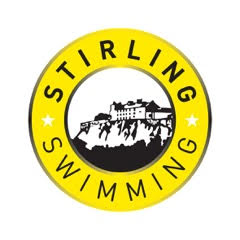 An Invite to ourSTIRLING SUMMER MEETHeld under licence from SASA West DistrictLicence Number: WD/L3/010/0624Venue: Grangemouth Sports ComplexDate: Sunday 2nd June 2024Closing Date: Thursday 9th May 2024 @ 6pmMeet InformationDate:			Sunday 2nd June 2024Venue			Grangemouth Sports Complex, Abbots Road, GrangemouthPool: 			6 lane, 25m pool with full electronic timing and scoreboard.Session Times	Session 1: 	Warm up 9.00am	Start 9.45 am			Lunch:		12.45pm			Session 2:	Warm up 1.15pm	Start 2.00pmPlease note once entries have been received these times may be adjusted to ensure smooth running of meetAge groups		8yrs, 9yrs, 10yrs, 11yrs, 12yrs, and 13yrs			Age is on day of meetEvents will be run in mixed age groups, with results sorted by age group.Minimum age 8yrs, Maximum age 13yrs on day of meetAwards:		All events will be Heat Declared Winners (HDW)Medals will be awarded 1st, 2nd, 3rd, 4th, 5th & 6th in each age group in all events. Entry Fees		£7.50 per individual eventSpectating	Spectators will be allowed in accordance with current COVID19 regulations. Entry for adults £5.00 (all day or part there off), children free. Cash/card accepted on the door.Closing Date		Thursday 9th May 2024 @ 6pm			Late entries will not be acceptedEntries, Withdrawals and Start ListsThe meet will be run using Hytek meet Manager, requested for entry files should be submitted by email to programming@stirlingswimming.co.uk.25m conversions are acceptedEntries will be accepted on a time basis. It is the responsibility of Entry Secretaries to ensure all entry times and dates of birth are correctWhere an event is over-subscribed, entries may be scratched, to ensure the smooth and timely running of the meet. Scratches will be made proportionally across all age groups.Participating clubs will be provided with a list of confirmed swims and scratches and a copy of the Programme within 2 weeks of the closing date. Any scratches will be fully refunded.Withdrawals made after issue of the programme will be charged in full.Please email any withdrawals to the programming@stirlingswimming.co.uk as soon as possible and no later than 5.00pm Wednesday 29th May 2024Start lists will be issued to all clubs, prior to the start of a session, once all the withdrawals have been processed.The use of photographic or video equipment is prohibited unless the appropriate form has been signed and authorised by the Gala ConvenorFlash photography is not permitted due to the risk of false startsCompleted entry files should be submitted to programming@stirlingswimming.co.ukHealth and safety Forms and the Entry form can be submitted by email to invoices@stirlingswimming.co.uk With confirmation of payment by BACS toStirling Swimming ClubBank of Scotland account No 00829926Sort Code 80-91-29Ref: Your Club name, 2024 summer meetOfficials	Each competing club are requested to supply at least 2 Technical Officials per session to enable the meet to run smoothly. A sign-up genius will be created to allow officials to register prior to the event. Meet RulesThe meet will be held under SASA rules, Enclosed is a Health & Safety Declaration Form to be completed (Mandatory). Please return this with your Entry Summary Form prior to the meet date.Level 3 Licence has been granted for this meet. Licence No WD/L3/010/0624All swimmers must have a current SASA registration number or be registered with the appropriate governing body.No swimmer under the age of 8 years is permitted at this meet.The updated Swim Scotland swimsuit policy for under 13year olds will be implemented. For more information see https://scottishswimming.com/our-sports/swimming/swimsuitsElectronic timing will be in operation. In the event of the electronic timing failing, manual timing will be used hence the need to have sufficient STO’s to ensure this is available.Only Swimmers, Coaches, Team Managers and Meet Officials will be admitted poolside.Coaches and team Managers must ensure that all their swimmers can safely dive into deep or shallow water as per current legislation. There will be NO diving at the shallow end of the poolSwimmers must act on the instruction given by the Meet Officials and behave in a reasonable manner at all times. Outdoor footwear must not be work on poolside and swimmers out with the poolside must wear dry clothing and footwear at all times.Swimmers and coaches must not take glassware into the changing village or onto poolsideStirling Swimming Club cannot be held responsible for loss or damage to property during the meetIt is the responsibility of the swimmers to report to the marshalling area five heats in advanceCoaches must ensure that all swimmers can safely dive into the deep water as prescribed by current legislation. Over the top starts to be used to ensure the smooth running of the meet.The Scottish Swimming Transgender & Non-Binary Competition policy will be implemented at this meet. By entering the Female category, athletes are therefore confirming their birth sex is female and are eligible to compete in the Female category. Any policy related matters that arise during the event should be reported to and will be recorded by the Meet Convenor/Lead referee and these matters will be communicated to and managed post event by the relevant Scottish Swimming Staff.Mobile phones are NOT permitted in any part of the toilets/changing roomsIt is the responsibility of each club to ensure that their swimmers are aware of the Meet Rules.The Meet Management reserves the right to alter the programme and warm up times if necessary. Anything not covered above or printed in the event programme will be at the Gala Convenor’s discretion.Stirling Swim Club reserve the right to fill empty lanes with Stirling SwimmersProgramme of Events Session 1Warm up 9.00am – Start Time 9.45amSession 2Warm up 1.15pm – Start Time 2.00pmHealth & Safety DeclarationIn order to comply with licence and health and safety requirements, this form must be completed and returned with the entry information.I confirm that all entered swimmers have paid their current SASA annual membership fee (Scottish Clubs) or are affiliated members of their governing body (non-Scottish clubs)I understand that any swimmer entered without a registration number will be automatically rejected.I confirm that all entered swimmers have been trained and are competent to dive into deep or shallow water in a safe manner as prescribed by current/planned legislation.I confirm that the information regards the use of photographic requirement has been passed onto swimmers and parents intending to travel to the meetReturn completed forms with entries to programming@stirlingswimming.co.ukStirling Summer Meet 2024Entry Summary SheetThis form must be completed and returned with payment by the closing datePlease email this form along with confirmation of payment to invoices@stirlingswimming.co.ukStirling Swimming Club, Bank of Scotland account No 00829926, Sort Code 80-91-29Ref: Your Club name, 2024 summer meet101Female 10 - 11100 IM102Male/Open 10 - 11100 IM103Female 12 - 13200 IM104Male/Open 12 – 13200 IM105Female 8 - 1150 Fly106Male/Open 8 - 1150 Fly107Female 12 – 13100 Back108Male/Open 12 – 13100 Back109Female 8 - 1150 Back110Male/Open 8 – 1150 Back201Male/Open 12 – 13100 Butterfly202Female 12 – 13100 Butterfly203Male/Open 8 - 1150 Breast204Female 8 - 1150 Breast205Male/Open 12 - 13100 Breast206Female 12 – 13100 Breast207Male/Open 8 - 950 Free208Female 8 - 950 Free209Male/Open 10 – 11100 Free210Female 10 – 11100 Free211Male/Open 12 – 13200 Free212Female 12 – 13200 FreeSignedPrint NamePosition in ClubClubDateClub NameContact NameAddressPosition in ClubMobile NoEmailIndividual Female Entries@ £7.50 eachIndividual Male Entries@ £7.50 eachCoaches Lunch@ £7.50 eachTotal amount enclosed